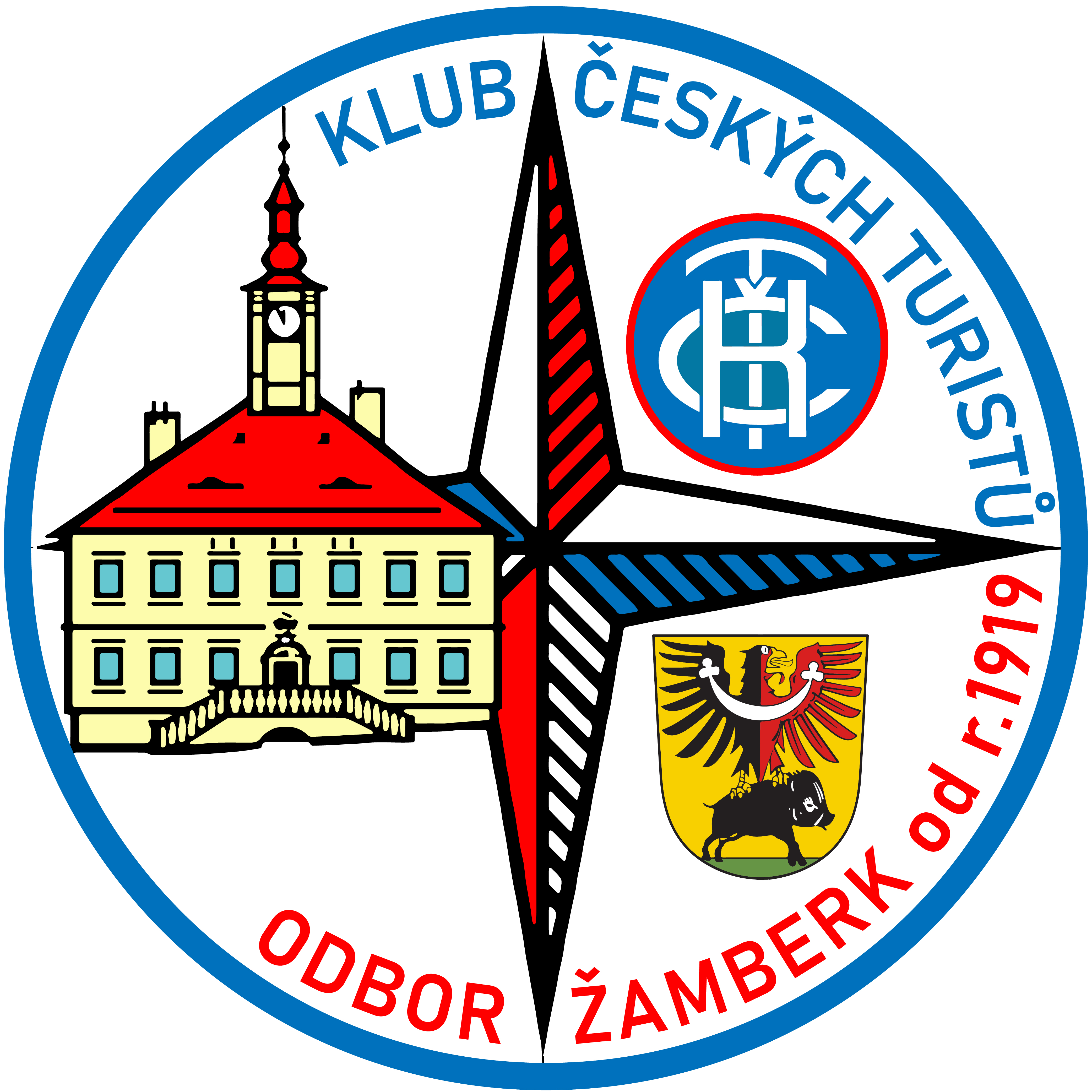 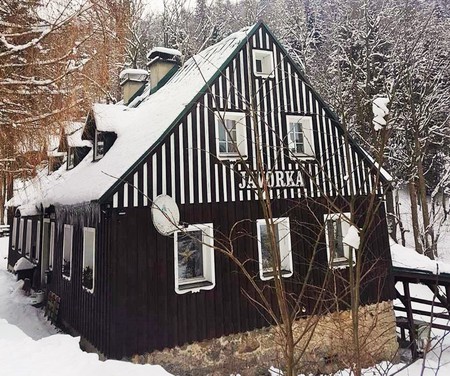  26.2. – 5.3.2022JIZERSKÉ HoRYKČT,  odbor Žamberk, pořádá ve dnech 26.2..-.5.3.2022  lyžařskou akci, Jizerské hory – Desná III.DOPRAVA  –  vlastními  auty, nebo veřejnou dopravou.UBYTOVÁNÍ – Roubenka Javorka, Polubenská 492, Desná III., 
468 61, tel: 777 177 867. Pěkná, hezky vybavená chata, kde se vám bude určitě líbit. Odkaz zde:  https://mapy.cz/s/jogucohuvuSTRAVOVÁNÍ – Vařit je možno na chatě v plně vybavené kuchyni, během dne bude vždy možnost zastavit se v restauraci a doplnit kalorie. CENA A PLATBA – cena pobytu je 2 400,- Kč na osobu a týden. Parkovací pro 5 aut. Platba na účet 2800714844/2010 do 31.1.2022.Příjem závazných přihlášek je do 25.1.2022Program se bude organizovat dle potřeb účastníků a počasí. Běžkování v oblasti Kořenova, vodní nádrže Souš, Jizerky a polské strany Jizerských hor
Bude možnost organizovaných i vlastních vyjížděk po okolí.Lyžařská akce pro členy odboru !Ubytování v krásném prostředí Roubenky JavorkaCena  pobytu   2 400,- Kč
členové a
2 900,- Kč nečlenovédo 31.1.2022 na č.ú: 2800714844/2010pořádá KČT, 
odbor Žamberk
Tel.725766509kctzamberk@seznam.cz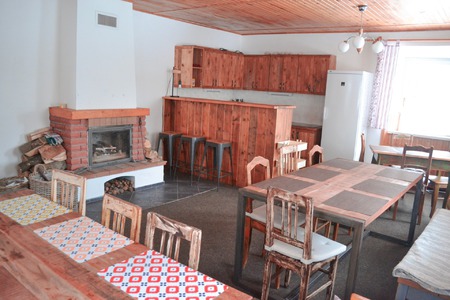 Pro zájemce je též připraven celodenní výlet vlakem do poutního místa Hejnice a přilehlých Lázní Libverda
Možnost návštěvy Harrachova – Mumlavský vodopád, sklárny.
Možnost návštěvy Liberce – bazén, botanická a zoologická zahrada
Tuto lyžařskou akci organizuje, rád vás povede a bude odpovídat na všechny vaše dotazy – Jitka Tarantová a Jirka Broulík, tel: 725766509   jitka.tarantova@seznam.cz, broulikjb@seznam.cz .  Počet účastníků je omezen na 12  lyžařů. (dle ubytování).Srdečně vás zdravíme a těšíme se na vaši účast. KČT,  odbor Žamberk.Uzávěrka přihlášek pro účastníky akce je 25.1.2022Možnost vlastního stravování – na chatě je plně zařízená kuchyněÚčastnit se mohou i nečlenové KČT při neúčasti členů odboruPoznejte Jizerské hory v zimě